Czwartek 15.04.2021  j. angielskiHello boys and girls!:-)Dziś Captain Jack zachęca Was do posłuchania nowej historyjki o zabawkach pod tytułem ‘Let’s play’ (‘Pobawmy się’). Spójrzcie na pierwszy obrazek, który znacie już z wczorajszych zajęć, wskazujcie zabawki i spróbujcie sobie przypomnieć ich angielskie nazwy. Następnie zastanówcie się z  rodzicami, o czym będzie historyjka (Kim są dzieci, dlaczego zakrywają sobie uszy, kto sobie smacznie  śpi i kto jeździ samochodem jak szalony).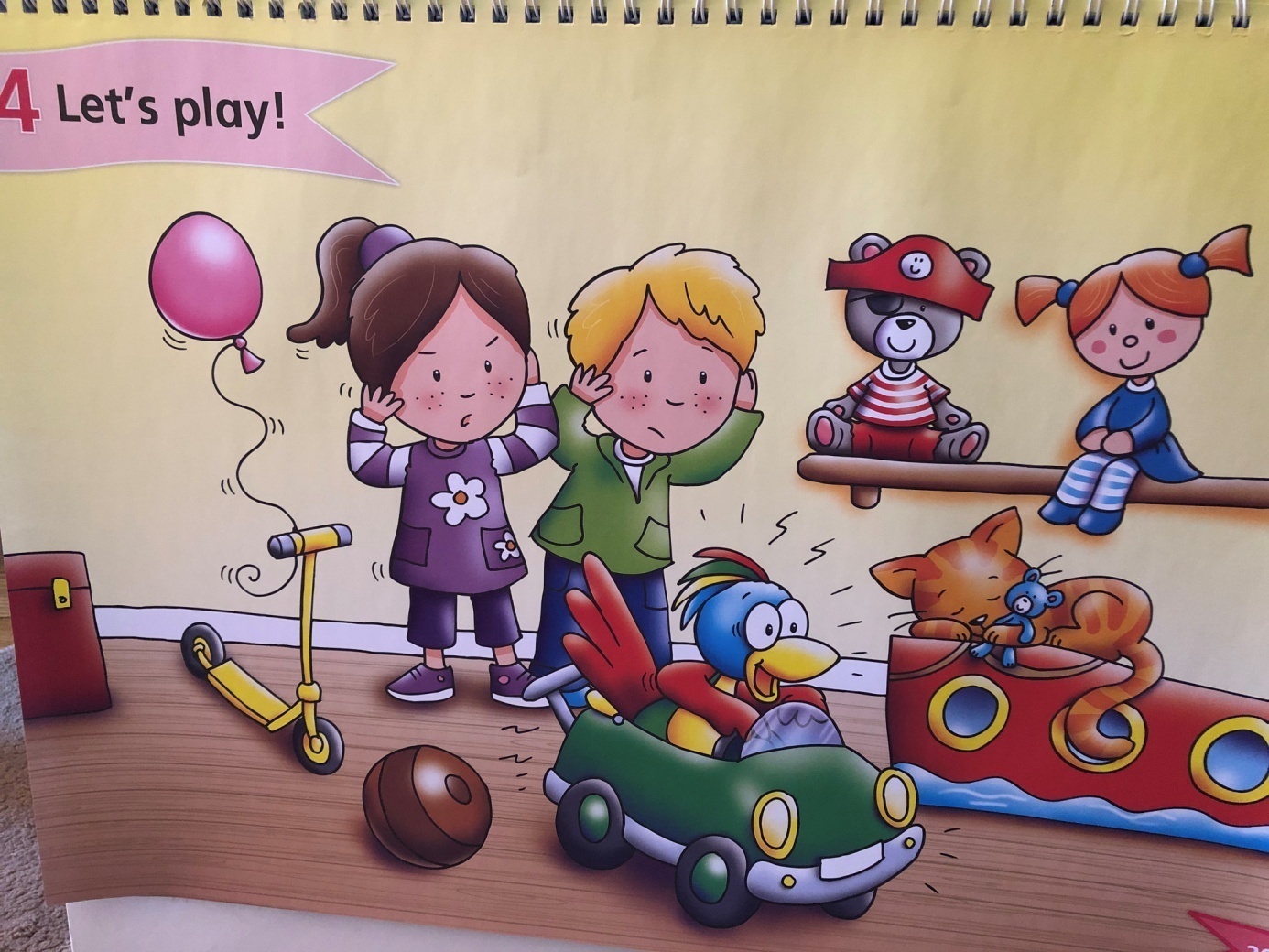 Ściągawka dla rodziców:Dzieci na obrazku to Katie i Danny. Zakrywają uszy, ponieważ  Captain Jack jeździ samochodem jak szalony i jest bardzo głośno, a kotek Fluffy smacznie śpi.Spójrzcie na drugi obrazek. Powiedzcie rodzicom, jaką zabawką bawi się Captain Jack, dlaczego znowu Katie i Danny zakrywają uszy i kto może się obudzić.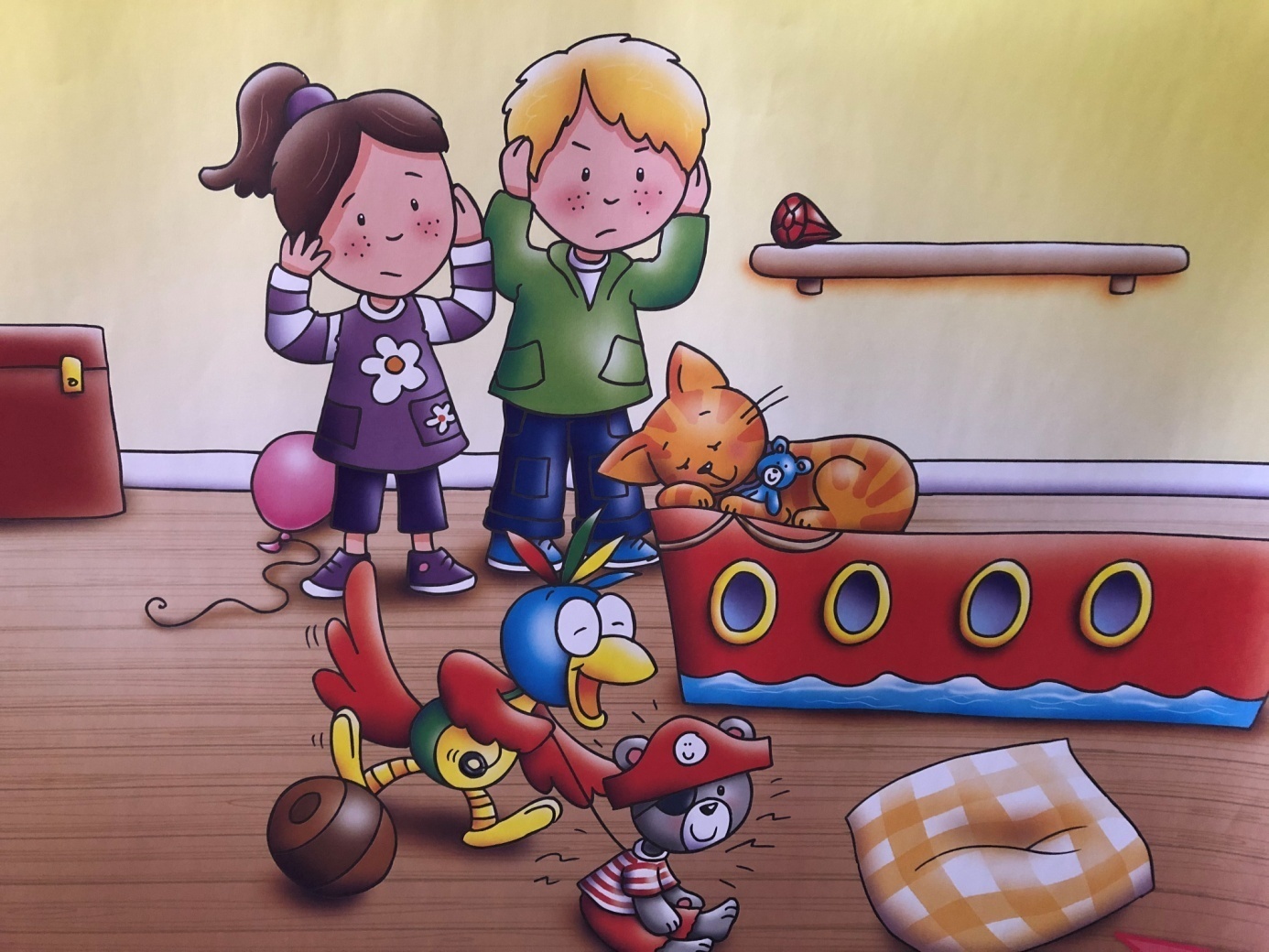 Ściągawka dla rodziców:Captain Jack bawi się nakręcanym misiem, który wydaje głośne dźwięki               i dlatego dzieci znowu zakrywają uszy. Hałaśliwa zabawa może obudzić Fluffy’ego.Słówka:noisy teddy-hałaśliwy miśSpójrzcie na kolejny obrazek i powiedzcie rodzicom, jaką zabawką bawi się Captain Jack tym razem, dlaczego znowu dzieci zakrywają uszy i czy Fluffy dalej smacznie śpi.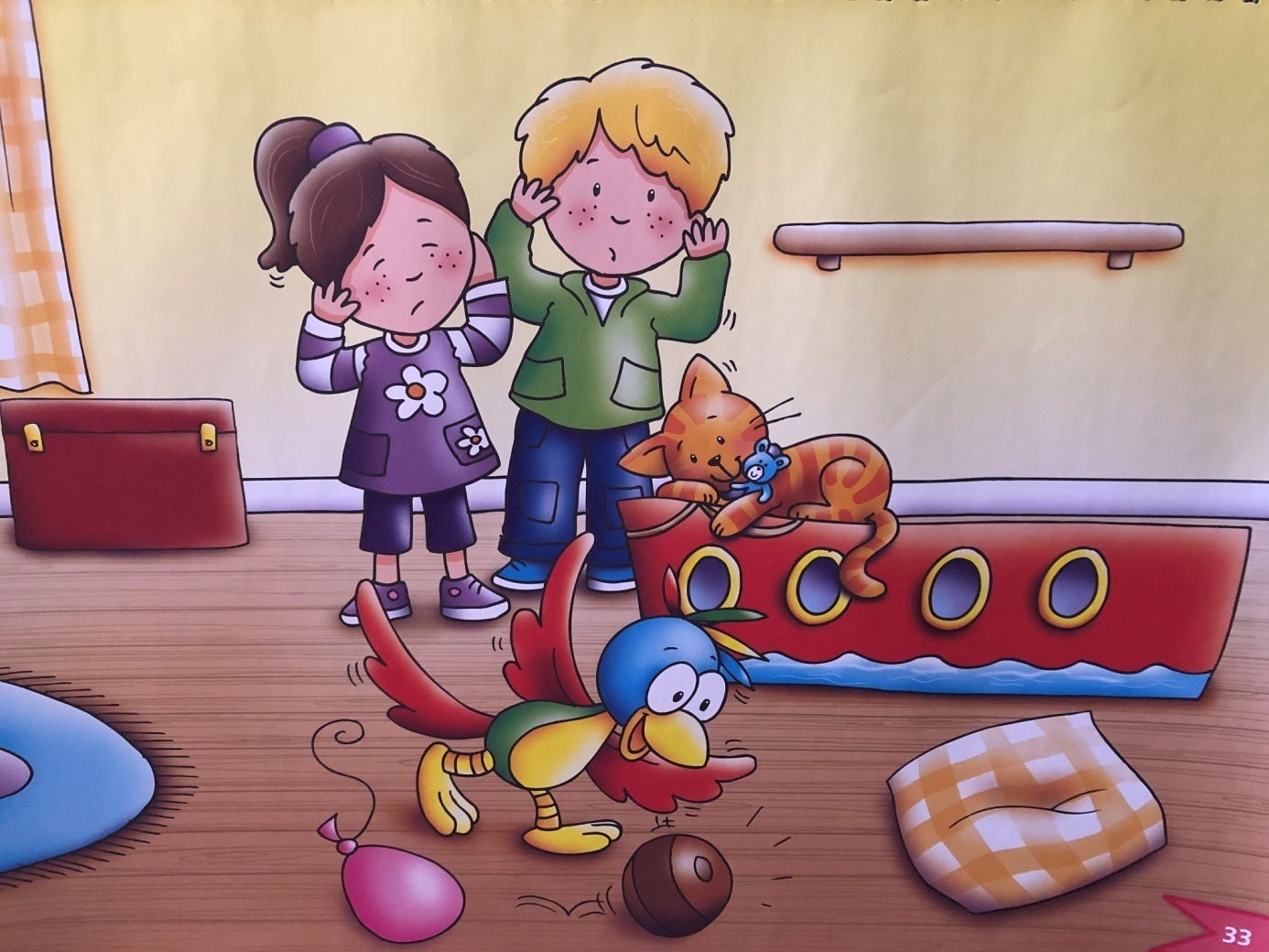 Ściągawka dla rodziców:Captain Jack bawi się tym razem piłką, robi to tak głośno, że dzieci znowu zakrywają uszy. Hałaśliwa zabawa sprawiła, że Fluffy już nie śpi.Słówka:noisy ball –hałaśliwa piłkaSpójrzcie na ostatni obrazek i opowiedzcie  rodzicom, jaką zabawką bawił się Captain Jack i co się z nią stało. Kto się wystraszył?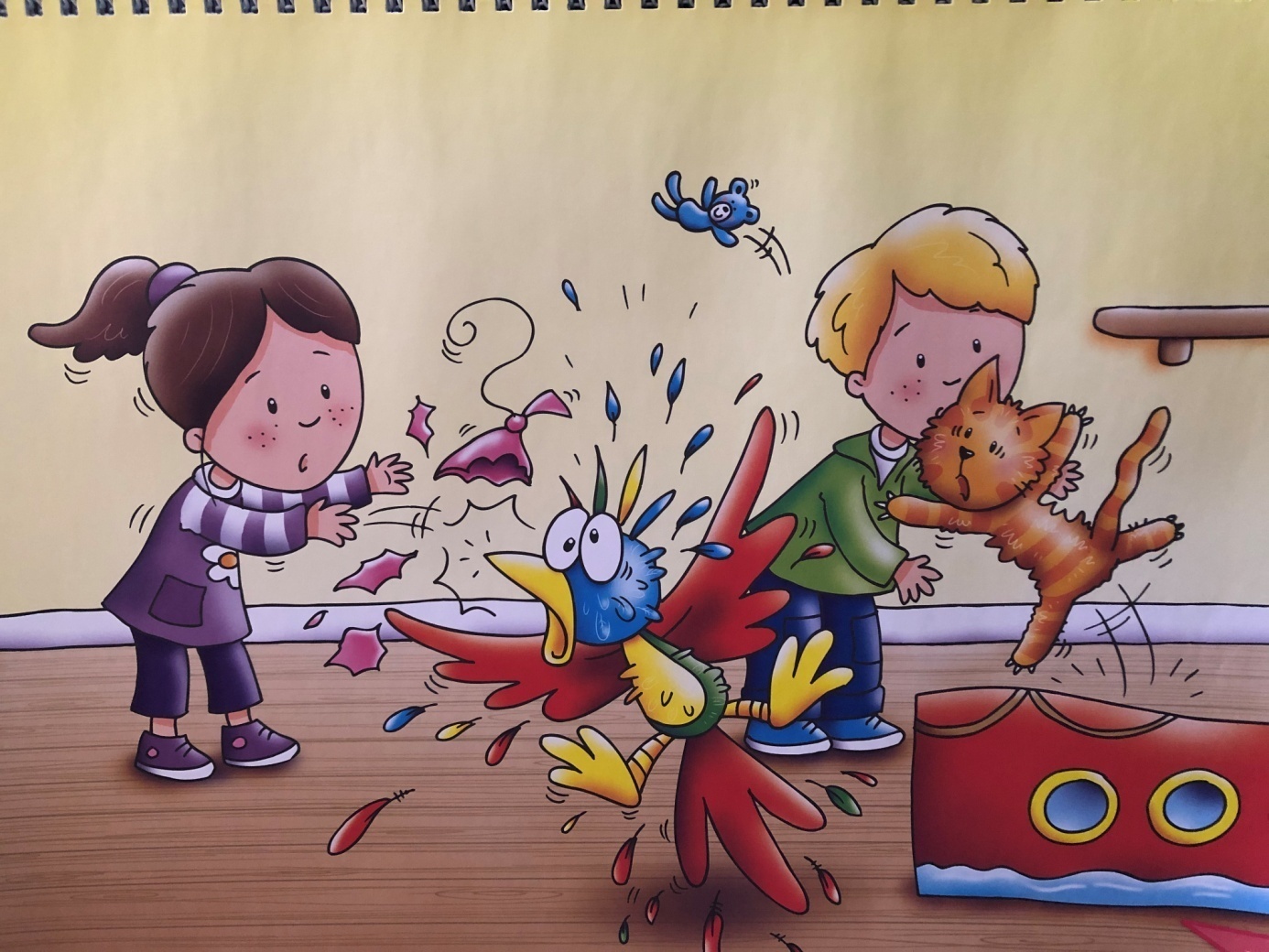 Ściągawka dla rodziców:Captain Jack bawił się balonem, który miał być cichą zabawką, ale przebił ją niechcący (chyba dziobem) i trzask pękającego balona wystraszył nie tylko kotka, ale również ich wszystkichSłówka:quiet balloon-cichy balonA teraz posłuchajcie nagrania z historyjką, oglądając jednocześnie obrazki (możecie też próbować mówić kwestie historyjki wraz z nagraniem).Na koniec zachęcamy do słuchania i odgrywania piosenki z historyjki ‘The story song’Tekst piosenki i gesty:(na wstępie klaszczemy i ruszamy się dowolnie)Brrm! Brrm! Brrm!    (udajemy jazdę samochodem)What a noisy car!       (zakrywamy uszy)Stop! Be quiet!           (wyciągamy dłoń do przodu jakbyśmy chcieli kogoś zatrzymać i kładziemy palec na ustach jakbyśmy chcieli kogoś uciszyć)Stop! Be quiet!         (wyciągamy dłoń do przodu jakbyśmy chcieli kogoś zatrzymać i kładziemy palec na ustach jakbyśmy chcieli kogoś uciszyć)Grr! Grr! Grr!    (udajemy, że nakręcamy misia)What a noisy teddy!       (zakrywamy uszy)Stop! Be quiet!           (wyciągamy dłoń do przodu jakbyśmy chcieli kogoś zatrzymać i kładziemy palec na ustach jakbyśmy chcieli kogoś uciszyć)Stop! Be quiet!         (wyciągamy dłoń do przodu jakbyśmy chcieli kogoś zatrzymać i kładziemy palec na ustach jakbyśmy chcieli kogoś uciszyć)Bounce! Bounce! Bounce!    (udajemy, że kozłujemy piłkę)What a noisy ball!       (zakrywamy uszy)Stop! Be quiet!           (wyciągamy dłoń do przodu jakbyśmy chcieli kogoś zatrzymać i kładziemy palec na ustach jakbyśmy chcieli kogoś uciszyć)Stop! Be quiet!         (wyciągamy dłoń do przodu jakbyśmy chcieli kogoś zatrzymać i kładziemy palec na ustach jakbyśmy chcieli kogoś uciszyć)Pop! Pop! Pop!    (udajemy, że odbijamy balonik)What a noisy balloon!       (zakrywamy uszy)Stop! Be quiet!           (wyciągamy dłoń do przodu jakbyśmy chcieli kogoś zatrzymać i kładziemy palec na ustach jakbyśmy chcieli kogoś uciszyć)Stop! Be quiet!         (wyciągamy dłoń do przodu jakbyśmy chcieli kogoś zatrzymać i kładziemy palec na ustach jakbyśmy chcieli kogoś uciszyć)Bawcie się dobrze i mówcie dużo po angielsku                                                                                  Pozdrawiamy!                                                                     Captain Jack & Pani Ania